LA REPUBBLICA      30 dicembre 2008Operazione tartaruga contro la chiusura delle PosteL’azienda : “L’ufficio del Cep riaprirà il 12 gennaio”L’Ufficio Postale del quartiere genovese Cep riaprirà il 12 gennaio. “Dopo la rapina avvenuta l’11 dicembre – spiega Poste Italiane in una nota – l’azienda per garantire la sicurezza del personale e dei molti cittadini che ogni giorno usufruiscono dell’ufficio, ha tempestivamente preso contatto con le istituzioni competenti e avviato i lavori necessari a garantirne la normale operatività”. Proprio ieri gli abitanti del Cep hanno avviato una iniziativa denominata “operazione tartaruga” per protestare contro l’ipotesi di chiusura dell’ufficio postale, ritenuto un presidio fondamentale per il quartiere.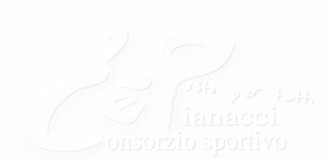 